Dot. postępowania:  44/BL/URZĄDZENIA MEDYCZNE/PN/15W związku z prowadzonym postępowaniem na dostawę urządzeń medycznych i ich rozmieszczenie oraz montaż w budynku Filtra Epidemiologicznego na terenie obiektu Urzędu do Spraw Cudzoziemców w Białej Podlaskiej Zamawiający uprzejmie informuje, że w dniu 14.08.2015 r. wpłynęły zapytania do Specyfikacji Istotnych Warunków Zamówienia.Zgodnie z art. 38 ust. 2 ustawy z dnia 29 stycznia 2004 roku Prawo zamówień publicznych (Dz. U. z 2013 r. poz. 907 z późn. zm.), zwanej dalej „ustawą Pzp”, Zamawiający przedstawia wyjaśnienia w ww. sprawie:Pytanie 1:Pytanie nr 1 – dotyczy Pakietu nr 17: Czy Zamawiający wyrazi zgodę na wydzielenie z pakietu pozycji nr 17 i utworzenia odrębnego zadania? Umożliwi to zaoferowanie oferty konkurencyjnej.Odpowiedź:Zamawiający nie przewiduje możliwości wydzielenia żadnego z urządzeń medycznych stanowiących przedmiot zamówienia do odrębnego zadania częściowego, co dotyczy również pozycji nr 17, zawierającej minimalne wymagania konieczne Przenośnego urządzenia do dezynfekcji pomieszczeń. Ponadto należy zauważyć, że Zamawiający, określając poszczególne elementy swojego zapotrzebowania do danego postępowania, nie ma obowiązku brać pod uwagę asortymentu lub stanów magazynowych aktualnie posiadanych przez jednego konkretnego Wykonawcę i wydzielania na tej podstawie poszczególnych zadań częściowych z całości zamówienia. Pytanie 2:Pytanie nr 2 – dotyczy Pakietu nr 19: Czy Zamawiający dopuści izolator transportowy o następujących parametrach:Zaprojektowany do transportu chorych zakaźnie przez strefy nieskażone lub do transportu rannych w strefie skażonejZamek błyskawiczny z dodatkowymi zakładkami z folii zabezpieczającejDuże powierzchnie wykonane z przeźroczystego materiału ułatwiające obserwację pacjentaMin 2 porty do podłączenia tlenu, IV itp.6 uchwytów do przenoszenia6 zintegrowanych rękawicMożliwość prostego złożenia – izolator miękki, możliwość zastosowania z noszami różnego typuSystem filtrujący o odpowiednim stopniu ochrony umieszczony zarówno na wlocie, jak i wylocie powietrza z komoryZintegrowana koperta na dokumenty o wymiarach 32 x 24 cm zapinana za pomocą rzepówSkład zestawu: izolator, aparat filtrująco wentylacyjny, komplet filtrów: 3 szt., bateria, torba transportowabez pasów stabilizujących pacjentaOdpowiedź:Zamawiający podtrzymuje dotychczasowe zapisy SIWZ.Jednocześnie Zamawiający informuje, że szczegółowe wymagania co do wyrobów medycznych zostały określone w opisie przedmiotu zamówienia stanowiącym załącznik nr 1 do SIWZ, który dokładnie określa konieczne parametry i funkcjonalność każdego urządzenia. Zamawiający nie dokonuje wstępnej oceny ofert przed określonym w SIWZ terminem ich składania. Specyfikacje konkretnych produktów przedstawione przez Wykonawców zostaną zweryfikowane dopiero po terminie otwarcia ofert, na podstawie porównania z przedstawionymi w SIWZ wymaganiami, którymi powinien kierować się każdy Wykonawca podczas przygotowywania swojej oferty. Pytanie 3:Pytanie nr 3 – dotyczy Pakietu nr 19: Czy Zamawiający wyrazi zgodę na wydzielenie z pakietu pozycji 19 i utworzenie odrębnego zadania? Umożliwi to zaoferowanie oferty konkurencyjnej.Odpowiedź:Zamawiający nie przewiduje możliwości wydzielenia żadnego z urządzeń medycznych stanowiących przedmiot zamówienia do odrębnego zadania częściowego, co dotyczy również pozycji nr 19, zawierającej minimalne wymagania konieczne Izolatora transportowego. Ponadto należy zauważyć, że Zamawiający, określając poszczególne elementy swojego zapotrzebowania do danego postępowania, nie ma obowiązku brać pod uwagę asortymentu lub stanów magazynowych aktualnie posiadanych przez jednego konkretnego Wykonawcę i wydzielania na tej podstawie poszczególnych zadań częściowych z całości zamówienia. Udzielone wyjaśnienia są wiążące dla wszystkich Wykonawców biorących udział w przedmiotowym postępowaniu.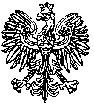            Warszawa, dnia 18  sierpnia 2015 r.Dyrektor GeneralnyUrzędu do Spraw CudzoziemcówArkadiusz SzymańskiBLiPZ -260- 4514/2015/MS